с.ЮнкюрПриказ                                                                                                                            Бирикээсот 03.10.2020 г.                                                                                                         № 01-07/13-1Об утверждении тем индивидуальных проектовобучающихся 10-го класса и о назначении координатора и руководителей проектовС целью реализации ООП среднего общего образования в соответствии с учебным планом среднего общего образования МБОУ «Юнкюрская СОШ им. В.И.Сергеева»» на 2020-2021 учебный годПРИКАЗЫВАЮ:Утвердить на 2020-2021 учебный год для каждого обучающегося 10-го класса тему индивидуального учебного проекта и назначить руководителей проектов педагогических работников  МБОУ « Юнкюрская  СОШ им. В.И.Сергеева», указанных в приложении к настоящему приказу.Классному руководителю 10-го класса  Елисеевой О.О.:Информировать родителей о ходе выполнения обучающимися индивидуальных проектов.Обеспечивать взаимодействие руководителей  проектов и обучающихся с целью успешного выполнения индивидуальных проектов.Назначить Ларионову Ю.И., педагога дополнительного образования,  координатором проектов обучающихся. Заместителю директора по УВР Солдатовой Т.П.  ознакомить под роспись обучающихся 10-го класса, руководителей проектов, координатора  проектов обучающихся с Положением об индивидуальном проекте, данным приказом.Контроль за исполнением приказа возложить на заместителя директора по УВР Солдатову Т.П.Директор школы:    ____________       Е.П.ГонтС приказом ознакомлены : _____________  Ю.И.Ларионова                                                   _____________  Т.П. СолдатоваПриложение к Приказу № 01-07/13-1 от 03.10.2020 г.Темы проектов, руководители проектов обучающихся    РЕСПУБЛИКА САХА (ЯКУТИЯ)Муниципальное бюджетное общеобразовательное учреждение «Юнкюрская средняя общеобразовательная школа имени Виктора Ивановича Сергеева»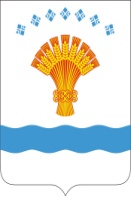 САХА ѲРѲСПYYБYЛYКЭТЭМуниципальнай бюджетнайуорэ5ин тэрилтэ«Виктор Иванович Сергеев аатынан Yнкyр орто оскуолата»№Ф.И.О. обучающегосяКлассТемаПредметРуководитель1.Габышева Виктория Андреевна10«Компьютерная лексика в английском языке»английский языкРабогашвиль Полина Сергеевна2.Копылова София Игоревна10«Отношение молодёжи к семье»ОбществознаниеГоликова Надежда Анатольевна3.Кутугутова Валерия Евгеньевна10«Хлеб и хлебобулочные изделия: болезни, их поражающие» БиологияНутчина Златина Кирилловна4.Полуэктова Мария Андреевна10Разведение кроликов в домашнем хозяйствеБиологияНутчина Златина Кирилловна5.Прокопьев Даниил Олегович10Гаджеты: польза и вредИнформатика и ОБЖТорговкин И.В.Несмелов А.Е.6.Филиппова Алена Константиновна10«Псевдонимы: что скрывается за маской?»русский языкЕлисеева Ольга Олеговна7.ШараборинВиталий Алексеевич10Как создать видеороликинформатикаТорговкин Илья Владимирович8.Шепелев Максим Александрович10Комплекс дыхательной гимнастики для перенесших «Covid-19», пневмонию, воспаление легкихфизическая культураШепелёв Максим